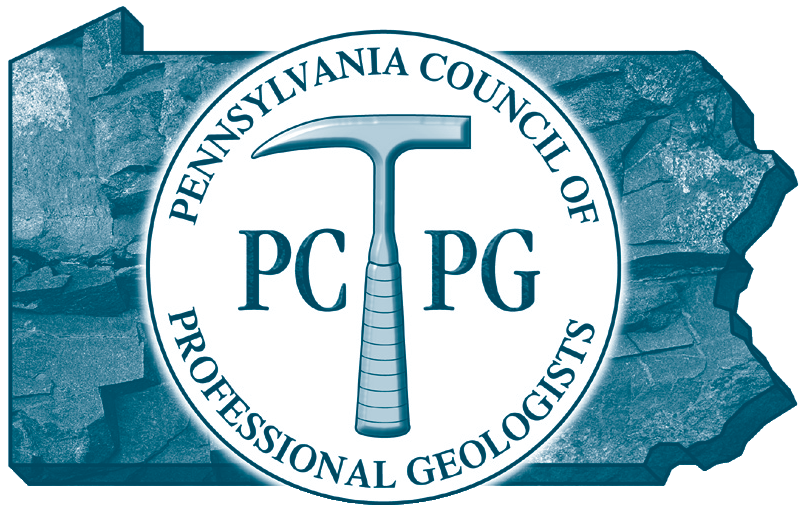 Email completed document along with a digital photograph to Barb Dunst, P.G., PCPG President Elect at bjd641@gmail.com with a copy to info@pcpg.orgDue Date: December 4, 2019 Name:                                                            Title:Company:Address:City/State/Zip:Phone:						E-mail:Committee/Committees of interest (select minimum of two):___	Communications (eBlasts, newsletter)___	Education (programming, seminar topic development)___	Governmental Affairs (Pennsylvania regulations/legislation impacting the practice)___	Membership Services (campus visits, membership-value, member recruitment)___	Technology Services (podcasts, webinars, social media)Years practicing geology or environmental scienceMajor areas of interest in geology or environmental scienceProfessional Background-continued--2-Professional Goals for PCPGAvocational InterestsSummary of why you would like to be a PCPG DirectorPhotograph of yourselfEmail completed document along with a digital photograph to Barb Dunst, P.G., PCPG President Elect at bjd641@gmail.com with a copy to info@pcpg.org